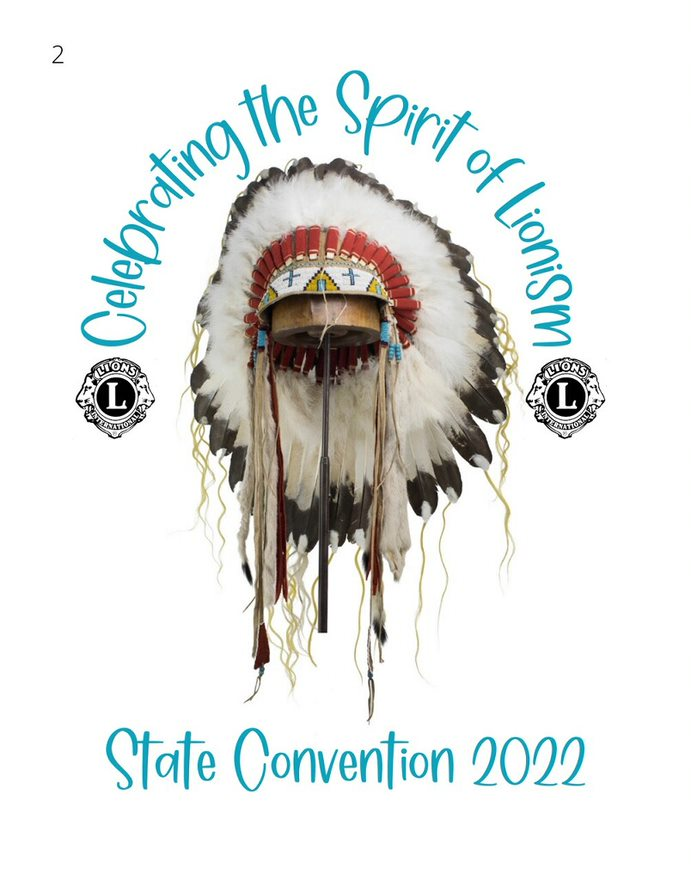 2022 ND Lions State ConventionOctober 21st and 22nd Devils Lake, North DakotaConvention Site: Spirit Lake Casino and Resort, 7889 ND-57 St. Michael, ND 58370(Please use a separate form for each registrant) 	  I need special vision accommodations 	  I need special meal accommodationsName:	LION or GUEST (Circle One)Preferred Badge Name:	Lions Club:  	Address:  	Phone:	E-Mail:  	No refunds for the $65 registration. Refunds after June 30th, 2022 is 50% of the registration fee. E-mail your refund request to Lion Kristi Swenson (kristi.swenson0155@gmail.com) no later than September 20, 2022.Lodging Informationhttps://spiritlakecasino.com/Hotel rooms at Spirit Lake Casino and Resort are blocked off for the convention at $75 a night. Reservations may be made after January 15th, 2022. Please call 701-766-4888 and tell them you are a Lion. Let’s fill the hotel with the Lions!Make checks payable to ND State Lions Convention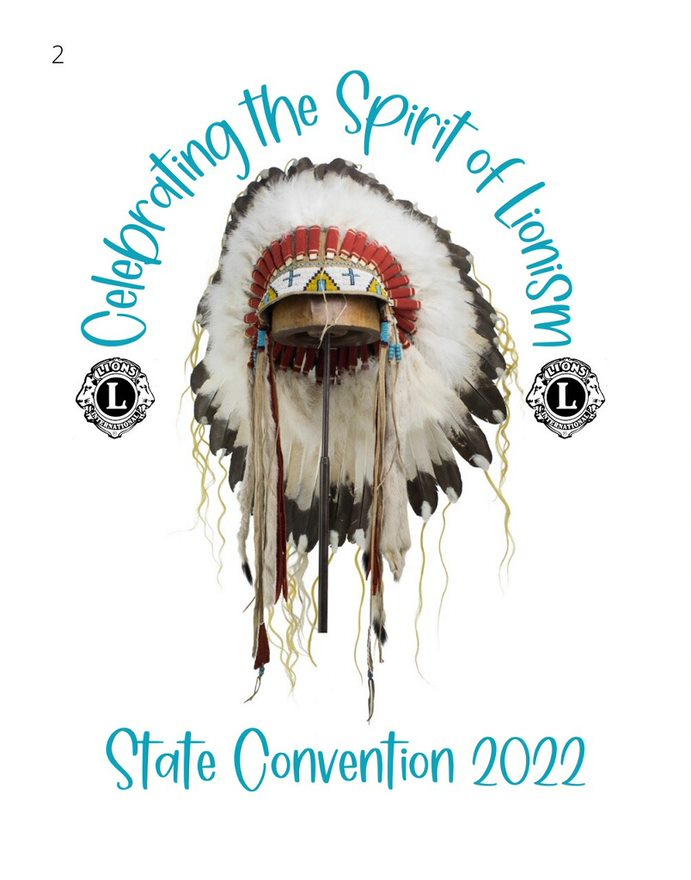 Convention Registration FeesBanquet entree (circle option)Questions ContactOctober 24, 2021 to June 30, 2022 - $85Chicken Cordon BluLion Kristi Swenson701-302-0155kristi.swenson0155@gmail.comorJuly 1, 2022 to October 21, 2022 - $115Swiss SteakLion Jennifer Suko701-320-1852sukojennifer@gmail.com